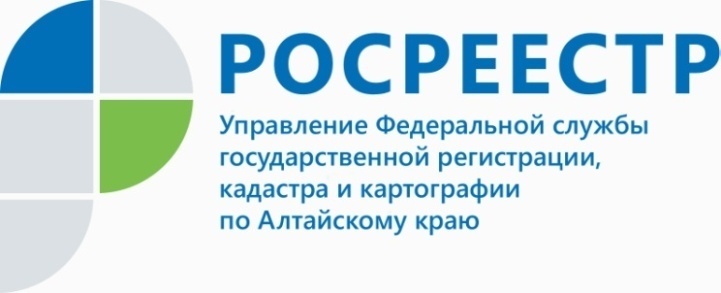 СТАТЬЯОбеспечить качественные кадастровые работы поможет новый сервис РосреестраНередко возникают ситуации, когда кадастровый инженер при подготовке технического или межевого плана допускает ошибку. В таком случае заявителю отказывают в постановке объекта недвижимости на государственный кадастровый учёт. Однако теперь можно предотвратить подобные ситуации и не переплачивать за кадастровые работы. Управление Росреестра по Алтайскому краю сообщает о возможностях нового электронного сервиса «Личный кабинет кадастрового инженера». Сервис представляет собой технологию бесконтактного общения кадастрового инженера с органом регистрации прав и позволяет: проверить наличие пересечений границ земельного участка, в отношении которого выполняются кадастровые работы, с границами других земельных участков, объектов землеустройства и иных объектов,осуществить автоматизированную проверку технических документов (межевой план, технический план, акт обследования, карта-план территории) на наличие ошибок до их представления в орган регистрации прав в целях осуществления кадастрового учёта,поместить технические документы, прошедшие проверку, в электронное хранилище с присвоением каждому из таких документов уникального идентифицирующего номера (на срок до 3-х месяцев),назвать при обращении за постановкой на кадастровый учёт уникальный идентифицирующий номер документа, помещённого в электронное хранилище, без необходимости представления его с заявлением.Таким образом, обращаясь к кадастровому инженеру, правообладатель может рассчитывать на эффективность своих материальных затрат, качественную подготовку документов, а значит, и на положительное решение о постановке объекта недвижимости на государственный кадастровый учёт. Электронный сервис «Личный кабинет кадастрового инженера» доступен на официальном сайте Росреестра (www.rosreestr.ru). За пользование сервисом, согласно приказу Мнэкономразвития России от 28.12.2015 № 997, установлена плата. Размер платы зависит от количества оказанных услуг (предварительных проверок межевых и технических планов, карт-планов территории, актов обследования, а также количества документов, помещенных на временное хранение). Так, к примеру, за 20 проверок необходимо заплатить 500 рублей, 50 – 1250 рублей, 100 – 2500 рублей. Е.А. Хребтиевская, главный специалист-эксперт отдела организации, мониторинга и контроля Управления Росреестра по Алтайскому краю____________________________________________________________________________________________________________Об Управлении Росреестра по Алтайскому краюУправление Федеральной службы государственной регистрации, кадастра и картографии по Алтайскому краю (Управление Росреестра по Алтайскому краю) является территориальным органом Федеральной службы государственной регистрации, кадастра и картографии (Росреестр), осуществляющим функции по государственной регистрации прав на недвижимое имущество и сделок с ним, по оказанию государственных услуг в сфере ведения государственного кадастра недвижимости, проведению государственного кадастрового учета недвижимого имущества, землеустройства, государственного мониторинга земель, навигационного обеспечения транспортного комплекса, а также функции по государственной кадастровой оценке, государственному надзору в области геодезии и картографии, государственному земельному надзору, надзору за деятельностью саморегулируемых организаций оценщиков, контролю за деятельностью саморегулируемых организаций арбитражных управляющих на территории Алтайского края. Подведомственным учреждением Управления Росреестра по Алтайскому краю является филиал ФГБУ «ФКП Росреестра» по Алтайскому краю. Руководитель Управления Росреестра по Алтайскому краю, главный регистратор Алтайского края - Юрий Викторович Калашников. Контакты для СМИЕкатерина Диогеновапресс-секретарь Управления Росреестра по Алтайскому краю+7 913-252-53-57+7 (3852) 29 17 2722press_rosreestr@mail.ruwww.rosreestr.ru656002, Барнаул, ул. Советская, д. 16